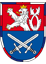 ŽÁDOST O ZÁVAZNÉ STANOVISKO MINISTERSTVA OBRANY/VYJÁDŘENÍ  (dle § 175 zák. č. 183/2006 Sb., § 317 zák. č. 283/2021 Sb., § 161 zák. č. 183/2006 Sb.) KE STAVEBNÍMU ZÁMĚRU CIVILNÍ INVESTIČNÍ VÝSTAVBY PRO ÚČELY:	řízení k umístění stavby (uvést typ),	řízení k povolení stavby (uvést typ),	jiné řízení (uvést typ)                     Podpis žadatele/zmocněnce :     
                  
Název stavby/akce:Název stavby/akce:Název stavby/akce:Stavební úřad příslušný vydat rozhodnutí/povolení:       Stavební úřad příslušný vydat rozhodnutí/povolení:       Stavební úřad příslušný vydat rozhodnutí/povolení:       Typ řízení:      Typ řízení:      Typ řízení:      SOUHLAS VLASTNÍKA V PŘÍPADĚ DOTČENÍ VLASTNICKÝCH PRÁV ŽÁDEJTE SAMOSTATNĚ - AHNM MO (dle zápisu v KN).SOUHLAS VLASTNÍKA V PŘÍPADĚ DOTČENÍ VLASTNICKÝCH PRÁV ŽÁDEJTE SAMOSTATNĚ - AHNM MO (dle zápisu v KN).SOUHLAS VLASTNÍKA V PŘÍPADĚ DOTČENÍ VLASTNICKÝCH PRÁV ŽÁDEJTE SAMOSTATNĚ - AHNM MO (dle zápisu v KN).Umístění stavby	Umístění stavby	Umístění stavby	Katastrální území, kraj:GPS souřadnice (WGS84)LAT:       LONG:       Adresa:Parcelní číslo:ŽadatelŽadatelŽadatelJméno:Adresa/sídlo:IČ:Telefon:E-mail:Datová schránka (ID):Zmocněnec (plnou moc přiložit)Zmocněnec (plnou moc přiložit)Zmocněnec (plnou moc přiložit)Jméno:Adresa/sídlo:IČ:Telefon:E-mail:Datová schránka (ID):Povinné přílohyPovinné přílohyPovinné přílohySituace širších vztahů území s označením umístění stavby Situace umístění stavby na pozemku (na podkladu katastrální mapy)Technická zprávaŘez/pohled na objekt s vyznačením následujících:nadmořská výška paty objektu/terénu;celková max. výška stavby (včetně instalací typu – komíny, hromosvody a jiné ..).Situace širších vztahů území s označením umístění stavby Situace umístění stavby na pozemku (na podkladu katastrální mapy)Technická zprávaŘez/pohled na objekt s vyznačením následujících:nadmořská výška paty objektu/terénu;celková max. výška stavby (včetně instalací typu – komíny, hromosvody a jiné ..).Situace širších vztahů území s označením umístění stavby Situace umístění stavby na pozemku (na podkladu katastrální mapy)Technická zprávaŘez/pohled na objekt s vyznačením následujících:nadmořská výška paty objektu/terénu;celková max. výška stavby (včetně instalací typu – komíny, hromosvody a jiné ..).